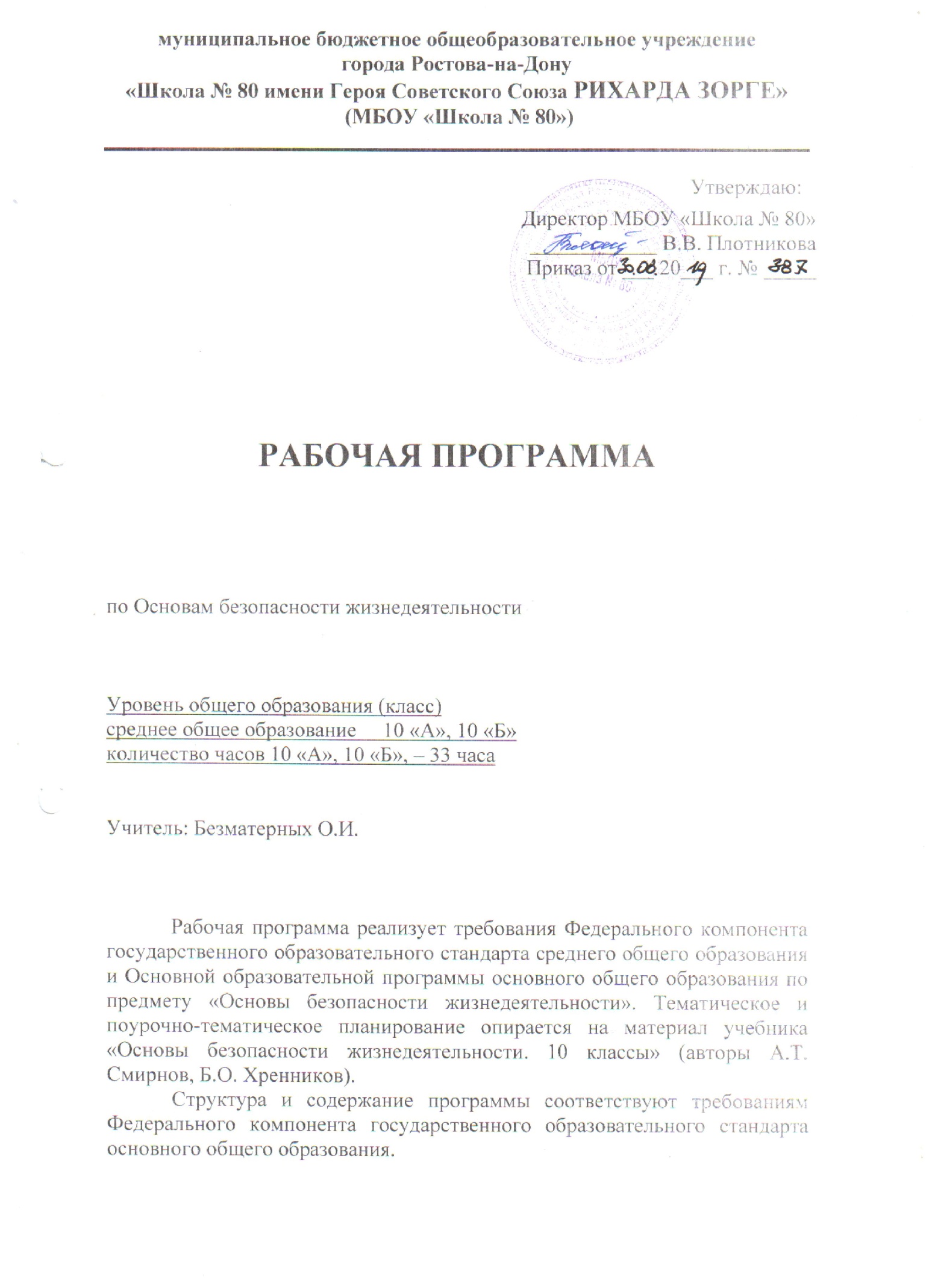 РАБОЧАЯ ПРОГРАММАучебного предмета «Основы безопасности жизнедеятельности» (ОБЖ) 10 А, Б классИсходными документами для составления рабочей программы являются:-     Федеральный компонент государственного образовательного стандарта, утверждённый приказом Министерства образования и науки Российской Федерации от 05.03.2004 №1089;-     Приказ Министерства просвещения РФ от 28 декабря 2018 г. № 345 «О федеральном перечне учебников, рекомендуемых к использованию при реализации имеющих государственную аккредитацию образовательных программ начального общего, основного общего, среднего общего образования»;-    требования к оснащению образовательного процесса в соответствии с содержательным наполнением учебных предметов федерального компонента государственного образовательного стандарта;-  авторская программа под руководством А.Т. Смирнова М: Просвещение, 2013 по учебнику 10 класса «Основы безопасности жизнедеятельности».Пояснительная запискаПриродная и социальная среда, в которой сегодня живут люди на планете Земля, наполнена многочисленными факторами, представляющими потенциальную опасность, разную по степени влияния на жизнь и здоровье человека. К таким факторам относятся природные, техногенные и социальные чрезвычайные ситуации. К первым относят различные стихийные бедствия (землетрясения, штормы, сели, извержения вулканов и пр.), ко вторым - аварии и техногенные происшествия, к третьим - социальные ситуации, связанные с актами терроризма, асоциальным поведением людей. Среди социальных ещё выделяются бытовые ситуации, провоцируемые нарушением правил техники безопасности в быту, а также дорожные происшествия, характеризующие поведение человека на дорогах, в транспорте, имеющее негативные последствия для его здоровья и благополучия окружающей среды. Программа для 10-х классов предназначена для изучения предмета «Основы безопасности жизнедеятельности» (далее – ОБЖ), основное назначение которого – повышение уровня культуры в вопросах безопасности жизнедеятельности и снижения отрицательного влияния человеческого фактора на личную безопасность учащихся, безопасность общества и государства.При изучении материала учащиеся получают полное представление об организации защиты жизненно важных интересов личности, общества и государства от внешних и внутренних угроз, систематизируют свои знания в вопросах обеспечения личной безопасности в повседневной жизни и в различных опасных и чрезвычайных ситуациях природного, техногенного и социального характера. Знакомятся с единой государственной системой предупреждения и ликвидации чрезвычайных ситуаций (РСЧС), с основными государственными принципами и направлениями противодействия террористической и экстремистской направленности. Углубляют свои знания о роли здорового образа жизни в обеспечении личной безопасности в различных жизненных ситуациях и формируют умения по оказанию первой помощи при неотложных случаях.Знакомятся с основными положениями федеральных законов Российской Федерации в области безопасности жизнедеятельности и обороны государства. Особое внимание уделяется изучению истории создания Российской армии, ее организационной структуре, видам и родам войск, роли и месту современных Вооруженных Сил России в системе национальной безопасности страны, боевыми традициями армии, днями воинской славы России, сыгравшими решающую роль в истории государства.Кроме того, раскрываются вопросы, связанные с практической подготовкой юношей к военной службе.Данная программа реализует положения государственного образовательного стандарта второго поколения. Планирование составлено на основе авторской программы по курсу «Основы безопасности жизнедеятельности» для учащихся 10 классов общеобразовательных учреждений под общей редакцией А.Т. Смирнова. Цели:-	воспитание у учащихся ответственности за личную безопасность, безопасность общества и государства; -	ответственное отношение к личному здоровью как индивидуальной и общественной ценности;   -	ответственное отношение   к сохранению окружающей природной среды как основы в обеспечении безопасности жизнедеятельности личности, общества и государства;-	развитие духовных и физических качеств личности, обеспечивающих безопасное поведение человека в условиях опасных и чрезвычайных ситуаций природного, техногенного и социального характера;   -	развитие потребности   вести   здоровый   образ   жизни;    -	воспитание необходимых моральных, физических и психологических качеств для выполнения конституционного долга и обязанностей гражданина России по защите Отечества;Освоение знаний: о безопасном поведении человека в опасных и чрезвычайных ситуациях природного, техногенного и социального характера; о здоровье и здоровом образе жизни; о государственной системе защиты населения от опасных и чрезвычайных ситуаций мирного и военного времени; об обязанностях граждан по защите государства.Формирование умений: оценки ситуаций, опасных для жизни и здоровья; безопасного поведения в опасных и чрезвычайных ситуациях; использования средств индивидуальной и коллективной защиты; оказания первой помощи при неотложных состояниях.Задачи:-	дать учащимся специальные знания, умения и навыки выживания в различных жизненных ситуациях, в том числе самых неблагоприятных;-	научить правильно действовать в случаях природных и техногенных катастроф;-	научить адекватно действовать в условиях острых социальных, социально-политических и военных конфликтов, внутренней готовности к деятельности в экстремальных условиях;-	воспитывать патриотические чувства.Общая характеристика предмета «ОБЖ»:Содержание курса «Основы безопасности жизнедеятельности» основано на положениях федеральных законов Российской Федерации и других нормативно-правовых актов в области безопасности личности, общества и государства:Конституция Российской Федерации от 12.12.1993г.;Военная доктрина Российской Федерации (утверждена Указом Президента Российской Федерации от 05.02.2010 № 146);Концепция противодействия терроризму в российской Федерации (утверждена президентом Российской Федерации 05.10.2009г.);Стратегия национальной безопасности Российской Федерации до 2020 г. (утверждена Указом Президента РФ от 12 мая 2009 года № 537);Стратегия государственной антинаркотической политики Российской Федерации до 2020 г. (утверждена Указом Президента РФ от 9 июня 2010 года № 690);Постановление Правительства Российской Федерации от 30.12.2003 № 794 «О единой системе предупреждения и ликвидации чрезвычайных ситуаций»;Постановление Правительства Российской Федерации от 26.11.2007 № 804 «О единой государственной системе предупреждения и ликвидации чрезвычайных ситуаций»;Указ Президента Российской Федерации от 14.01.2011 «Вопросы прохождения военной службы»;Указ Президента Российской Федерации от 11.03.2010 № 293 «О военной форме одежды, знаках различия военнослужащих и ведомственных знаках отличия»;№ 113-ФЗ «Об альтернативной гражданской службе» от 25 июля 2002 года;№ 53-ФЗ «О воинской обязанности и военной службе» от 28 марта 1998 года;№ 390-ФЗ «О безопасности» от 28 декабря 2010 года;№ 68-ФЗ «О защите населения и территорий от чрезвычайных ситуаций природного и техногенного характера» от 21 декабря 1994 года;№ 2397-1-ФЗ «Об охране окружающей природной среды» от 21 февраля 1992 года;№ 69-ФЗ «О пожарной безопасности» от 21 декабря 1994 года; № 28-ФЗ «О гражданской обороне» от 12 февраля 1998 года;№ 35-ФЗ «О противодействии терроризму» от 06 марта 2006 года;Требования к результатам освоения основной образовательной программы основного общего образования, представленной в федеральном государственном стандарте общего образования второго поколения. За основу проектирования структуры и содержания программы принят модульный принцип ее построения и комплексный подход к наполнению содержания для формирования у учащихся современного уровня культуры безопасности жизнедеятельности, индивидуальной системы здорового образа жизни и антитеррористического поведения.Модульный принцип позволяет: -	эффективнее организовать учебно-воспитательный процесс при изучении тематики ОБЖ;- 	структурировать содержание программы при изучении предмета в 10 классе.Структура предмета «Основы безопасности жизнедеятельности» при модульном построении содержания образования включает в себя три учебных модуля. Конструирование курса осуществлялось по следующим дидактическим принципам, которые опираются на личностно-ориентированный и деятельностный подходы в образовании, с учётом требований Федерального компонента ГОС ООО по данной предметной области, а также приоритетных целей образования, планируемых результатов обучения, требований к личностным, метапредметным и предметным достижениям учащихся.Реализация принципа природосообразности предполагает учёт актуальности отобранного содержания для учащихся соответствующим их этапу развития, психологического статуса, потребностей, интересов, трудностей и проблем повседневной жизни старших подростков.Принцип психологической обусловленности позволяет ученику быть субъектом познавательной деятельности, формировать осознанное отношение к проблемам здоровья, сохранения жизни и эмоционального благополучия, рефлексивные качества (регулирование своего поведения, самоконтроль, самооценку).Принцип практико-ориентированной учебно-познавательной деятельности даёт возможность формировать конкретные умения и навыки, способность оценивать и контролировать свои действия, предвидеть последствия своего (чужого) поведения и своевременно их исправлять. Реализацию данного принципа обеспечивает система практических занятий.Культурологический принцип даёт возможность расширить круг представлений школьников о проблемах здоровья, его укреплении и охране, о видах чрезвычайных ситуаций и правильном поведении в них. Материалы рубрики «Для любознательных» позволяют поддерживать интерес учащихся к данному предмету, развивают мотивацию к его изучению.Программа поможет учителю планировать изучение курса ОБЖ в 10 классах в соответствии с основной образовательной программой.Программное содержание курса построено по линейно-концентрическому принципу, то есть раскрывается последовательно, постепенно усложняясь и расширяясь. В каждом модуле обязательно выполняются практические задания, рекомендуются темы проектной деятельности.         Требования к уровню подготовки учащихсяФормы контроля уровня достижений учащихся:устные ответы, тестирование, мониторинги, самостоятельные работы, зачеты, творческие работы, участие в конкурсах, конференциях.Критерии оценок:Критерий оценки устного ответа: Отметка «5»: ответ полный и правильный на основании изученных теорий, материал изложен в определенной логической последовательности, литературным языком: ответ самостоятельный;Отметка «4»: ответ полный и правильный на основании изученных теорий, материал изложен в определенной логической последовательности, при этом допущены две-три несущественные ошибки, исправленные по требованию учителя;Отметка «3»: ответ полный, но при этом допущена существенная ошибка, или неполный, несвязный;Отметка «2»: при ответе обнаружено непонимание учащимся основного содержания учебного материала или допущены существенные ошибки, которые учащийся не смог исправить при наводящих вопросах учителя.Критерий оценки практического задания:Отметка «5»: работа выполнена полностью и правильно, сделаны правильные выводы, работа выполнена по плану с учетом техники безопасности;Отметка «4»: работа выполнена правильно с учетом 2-3-х несущественных ошибок, исправленных самостоятельно по требованию учителя;Отметка «3»: работа выполнена правильно не менее чем на половину или допущена существенная ошибка;Отметка «2»: допущены две (и более) существенные ошибки в ходе работы, которые учащийся не может исправить даже по требованию учителя.Место предмета ОБЖ в учебном плане:Для реализации содержания, учебных целей и задач предмета «Основы безопасности жизнедеятельности» в 10 классе в программе предусмотрены 35 часов в год (по одному часу в неделю). В соответствии с годовым календарным учебным графиком и расписанием учебных занятий в рабочей программе запланировано 33 часа в 10 «А» и 10 «Б» классах, запланированные темы «Чрезвычайные ситуации природного характера и их возможные последствия. Рекомендации населению по обеспечению личной безопасности в условиях чрезвычайных ситуаций природного характера» и «Чрезвычайные ситуации техногенного характера и их возможные последствия. Рекомендации населению по обеспечению личной безопасности в условиях чрезвычайных ситуаций техногенного характера» объединены в один урок 10.09.19г., и темы «Терроризм и террористическая деятельность, их цели и последствия. Факторы, способствующие вовлечению в террористическую деятельность. Профилактика их влияния» и «Экстремизм и экстремистская деятельность. Основные принципы и направления противодействия террористической и экстремистской деятельности» объединены в один урок 01.10.19г. Этот объём для учебного предмета «Основы безопасности жизнедеятельности» определён на базовом уровне.  Кроме того, после окончания занятий в 10 классе предусмотрено проведение с учащимися (гражданами мужского пола, не имеющими освобождения по состоянию здоровья) учебных сборов в течение 5 дней (35 часов). В соответствии с положениями нормативно-правовых актов Российской Федерации в области подготовки граждан к военной службе раздел 7 «Основы военной службы» изучается в образовательном порядке только с учащимися – гражданами мужского пола. Подготовка учащихся – граждан женского пола по основам военной службы может осуществляться только в добровольном порядке, с ними в это время в обязательном порядке проводятся занятия по углублённому изучению основ медицинских знаний.           Планируемые результаты обученияЛичностные результаты:освоение социальных норм поведения, социальных ролей, связанных с необычными, неожиданными и чрезвычайными ситуациями;сформированность социально значимых межличностных отношений, ценностных жизненных установок и нравственных представлений;эмоционально-отрицательная оценка потребительского отношения к окружающей среде, к проявлению асоциального поведения;наличие способности предвидеть результаты своих действий, корректировать те из них, которые могут привести к нежелательным и/или опасным последствиям;устойчивое стремление и готовность к саморазвитию и личностному совершенствованию.Метапредметные результаты (универсальные учебные действия)Познавательные:использовать умственные операции (анализ, синтез, сравнение, классификация и др.) для оценки, интерпретации, обобщения получаемой информации;сопоставлять информацию по одной и той же проблеме, полученную из разных источников (текст, иллюстрация, графическое представление);сравнивать чрезвычайные ситуации, классифицировать их по степени опасности для жизни и здоровья людей;осуществлять поиск информации, необходимой для выбора правильных решений в чрезвычайных ситуациях, связанных с бытом, повседневной школьной жизнью, отдельными природными и техногенными происшествиями.Регулятивные:планировать по собственному побуждению свою жизнь и деятельность, ориентируясь на изученные правила поведения в различных ситуациях;контролировать своё поведение, проявлять желание и способность предвидеть последствия своих действий и поступков;оценивать неординарные, чрезвычайные ситуации, определять ошибки в действиях их участников, намечать способы их устранения.Коммуникативные:участвовать в диалоге (высказывать своё мнение, терпимо относиться к разным мнениям, объективно оценивать суждения участников);формулировать обобщения и выводы по изученному материалу;составлять обоснованные суждения о правилах поведения в различных чрезвычайных ситуациях;характеризовать понятия (в рамках изученных), пользоваться словарями для уточнения их значения и смысла;характеризовать причины происходящих событий, делать выводы о возможных способах их устранения.Предметные результатыУчащиеся научатся:объяснять смысл основных понятий (в рамках изученного материала);характеризовать государственную политику, связанную с предотвращением различных чрезвычайных ситуаций и борьбой с ними (в рамках изученного материала);раскрывать особенности семьи как социального института; характеризовать факторы благополучных взаимоотношений в семье;выявлять факторы, влияющие на здоровье и благополучие человека;раскрывать особенности организации безопасного туризма, отдыха, игр и занятий;классифицировать и характеризовать виды чрезвычайных ситуаций, особенности каждого вида;анализировать и оценивать ситуации, связанные с опасностями для здоровья и жизни человека в близком окружении и в масштабах региона;различать чрезвычайные ситуации разного вида (природные, биологические, техногенные, социальные); приводить примеры разных видов чрезвычайных ситуаций;предвидеть возможные последствия своих действий и поведения;проявлять желание противостоять негативным влияниям окружающей социальной среды, коллектива сверстников, взрослых;организовывать режим, двигательную активность, закаливание и др.;проявлять разумную предосторожность в выборе мест для игр, пользовании бытовыми электроприборами;ориентироваться в дорожной обстановке, соблюдать правила дорожного движения;оказывать первую помощь в различных чрезвычайных ситуациях. Формы обучения: фронтальная, групповая, индивидуальная Методы и приемы обучения: беседа, объяснение учителя, исследование, сопоставление и анализ жизненных ситуаций, практикумы, семинар, объяснительно – иллюстрированные занятия.Виды деятельности учащихся: восприятие и осознание информации сказанной учителем, формулирование понятий, ответы на вопросы, выбор правильных ответов, выполнение практических заданий, работа с иллюстрациями в учебнике, анализ и рассуждение, изложение выводов.Рабочая программа обеспечена учебно-методическим комплексом:Список литературы для учителя:Основной:Основы безопасности жизнедеятельности. 10 класс учебник для общеобразовательных организаций: базовый уровень/А.Т. Смирнов, Б.О. Хренников, под редакцией А.Т. Смирнова. – М: Просвещение, 2013 – 351 с.Основы безопасности жизнедеятельности. Планирование и организация занятий в школе. 5-11 классы: Методическое пособие/ В.Н. Латчук, С.К. Миронов, Б.И. Мишин. – 2-е издание, стереотип. – М: Дрофа, 2003.Основы безопасности жизнедеятельности. Методические рекомендации по использованию учебников в учебном процессе, организованном в соответствии с новым образовательном стандартом, 5-11 классы/ С.К. Миронов. 2-е издание, стереотип. – М: Дрофа, 2006 – 92.Дополнительный:Основы безопасности жизнедеятельности. Военно-профессиональная ориентация учащихся 10-11 классов. Методическое пособие/ Волокитин А.А., Грачев Н.Н., Жильцов В.А. и др. – М: Дрофа, 2004.Формирование здорового образа жизни. Т.И. Магомедова, Л. Н. Канищева, 2003. Тематические игры по ОБЖ. С.В. Титов, Г.И. Шибаева, 2003. Список литературы для учащихся:Основной:Основы безопасности жизнедеятельности.  10 класс, учебник для общеобразовательных организаций, базовый уровень / А.Т. Смирнов, Б.О. Хренников, под ред. А.Т. Смирнова. М: Просвещение, 2013 – 351 с.Дополнительный:Строевая подготовка. Учебное пособие. Библиотечка военные знания. Москва 2003.Уставы Вооруженных Сил Российской Федерации. Учебное пособие. Библиотечка военные знания. Москва 2003. Энциклопедия школьника. Под редакцией С.К. Шойгу, 2004.Содержание учебного предмета ОБЖ:Раздел I. Основы комплексной безопасности.Разбор наиболее возможных причин попадания человека в условия вынужденного автономного существования, меры профилактики и подготовки к безопасному поведению в условиях автономного существования. Практическая отработка правил ориентирования на местности, движения по азимуту, правил обеспечения водой и питанием, оборудование временного жилища, добыча огня. Обеспечение личной безопасности на дорогах, разбор различных ситуаций Правил дорожного движения.Обеспечение личной безопасности в криминогенных ситуациях. Обсуждение с обучающимися наиболее возможных ситуаций при встрече с насильниками и хулиганами на улице, в общественном транспорте, в общественном месте, в подъезде дома, в лифте. Правила безопасного поведения в местах с повышенной криминогенной опасностью на рынке, на стадионе, на вокзале и др. Особенности уголовной ответственности и наказания несовершеннолетних. Виды наказаний, назначаемых несовершеннолетним. Хулиганство и вандализм, общие понятия. Виды хулиганских действий (грубое нарушение общественного порядка, повреждение чужого имущества). Уголовная ответственность за хулиганские действия и вандализм.  Краткая характеристика наиболее вероятных для данной местности и района проживания чрезвычайных ситуаций природного и техногенного характера. Отработка правил поведения при получении сигнала о чрезвычайной ситуации и одного из возможных вариантов, предусмотренных планом образовательного учреждения (укрытие в защитных сооружениях, эвакуация и др.) Раздел II. Защита населения российской Федерации от чрезвычайных ситуаций природного и техногенного характера.Чрезвычайные ситуации природного характера и их возможные последствия. Рекомендации населению по обеспечению личной безопасности в условиях чрезвычайных ситуаций природного характера.Чрезвычайные ситуации техногенного характера и их возможные последствия. Рекомендации населению по обеспечению личной безопасности в условиях чрезвычайных ситуаций техногенного характера.Система оповещения населения о чрезвычайных ситуациях природного и техногенного характера. Порядок подачи и действий по сигналу «Внимание всем!». Передача речевой информации о чрезвычайной ситуации, примерное ее содержание, действие населения по сигналам оповещения о чрезвычайных ситуациях.Виды защитных сооружений. Правила поведения в защитных сооружениях (занятие целесообразно проводить в имеющихся защитных сооружениях). Основные средства защиты органов дыхания и правила их использования. Средства защиты кожи. Медицинские средства защиты и профилактики. Отработать порядок получения и пользования средствами индивидуальной защиты. Организация и основное содержание аварийно-спасательных работ. Организация санитарной обработки людей после пребывания их в зонах заражения.  Военные угрозы национальной безопасности России и национальная оборона. Характер современных войн и вооруженных конфликтов.Нормативно-правовая база Российской Федерации в области обеспечения безопасности населения в чрезвычайных ситуациях. Единая государственная система предупреждения и ликвидации чрезвычайных ситуаций (РСЧС), ее структура и задачи.Раздел III. Основы противодействия терроризму и экстремизму в Российской Федерации.Терроризм и террористическая деятельность, их цели и последствия. Факторы, способствующие вовлечению в террористическую деятельность. Профилактика их влияния.Экстремизм и экстремистская деятельность. Основные принципы и направления противодействия террористической и экстремистской деятельности. Положения Конституции Российской Федерации, Концепции противодействия терроризму в Российской Федерации, Федеральных законов "О противодействии терроризму" и "О противодействии экстремистской деятельности". Роль государства в обеспечении национальной безопасности Российской Федерации.Значение нравственных позиций и личных качеств при формировании антитеррористического поведения. Культура безопасности жизнедеятельности - условие формирования антитеррористического поведения и антиэкстремистского мышления.Уголовная ответственность за террористическую и экстремистскую деятельность.Правила безопасного поведения при угрозе террористического акта.Раздел IV. Основы здорового образа жизни.Сохранение и укрепление здоровья - важная часть подготовки юноши допризывного возраста к военной службе и трудовой деятельности. Основные инфекционные болезни, их классификация и профилактика.Здоровый образ жизни. Биологические ритмы и их влияние на работоспособность человека.Значение двигательной активности и физической культуры для здоровья человека. Вредные привычки, их влияние на здоровье. Профилактика вредных привычек. Раздел VI. Основы обороны государства. Гражданская оборона - составная часть обороноспособности страны. Основные виды оружия и их поражающие факторы.Оповещение и информирование населения о чрезвычайных ситуациях мирного и военного времени. Инженерная защита населения от чрезвычайных ситуаций мирного и военного времени. Средства индивидуальной защиты.Организация проведения аварийно-спасательных и других неотложных работ в зоне чрезвычайной ситуации. Организация гражданской обороны в общеобразовательном учреждении.История создания Вооруженных Сил Российской Федерации. Памяти поколений - дни воинской славы России.Состав вооруженных Сил российской Федерации. Руководство и управление Вооруженными Силами Российской Федерации. Виды и рода ВС РФ.Сухопутные войска (СВ), Военно-космические силы (ВКС) ВС РФ, их состав, предназначение, вооружение и военная техника.Военно-морской флот (ВМФ), Ракетные войска стратегического назначения (РВСН), их состав и предназначение. Вооружение и военная техника ВМФ и РВСН.Воздушно-десантные войска (ВДВ), войска и воинские формирования, не входящие в состав ВС РФ, их состав и предназначение.Патриотизм и верность воинскому долгу - качества защитника Отечества. Дружба и войсковое товарищество - основа боевой готовности частей и подразделений.Размещение военнослужащих. Распределение времени и повседневный порядок. Сохранение и укрепление здоровья военнослужащих.Общевоинские уставы ВС РФ. Устав внутренней службы. Суточный наряд. Общие положения. Обязанности дежурного (дневального) по роте.Общевоинские уставы ВС РФ. Устав гарнизонной и караульной службы. Организация караульной службы. Общие положения. Часовой и его неприкосновенность. Обязанности часового.Общевоинские уставы ВС РФ. Строевой устав. Строи и управление ими. Строевые приемы и движение без оружия. Выполнение воинского приветствия без оружия на месте и в движении.Общевоинские уставы ВС РФ. Строевой устав. Выход из строя и возвращение в строй. Подход к начальнику и отход от него. Строи отделения, развернутый строй, походный строй. Выполнение воинского приветствия в строю, на месте и в движении.Огневая подготовка. Назначение и боевые свойства автомата Калашникова. Порядок неполной разборки и сборки автомата Калашникова. Приемы и правила стрельбы из автомата.Тактическая подготовка. Современный бой.Тактическая подготовка. Обязанности солдата в бою.Практические работыНавыки работы с документами: Федеральные законы, Указы Президента РФ, Постановления правительства РФ, РО. Первая помощь при неотложных состояниях. Ознакомление с устройством и порядком использования огнетушителей. Психологическая готовность к встрече с преступником. Использование подручных средств самообороны. Линия поведения в чрезвычайных ситуациях.Проектная деятельностьПримерные темы проектов: «Правила поведения при чрезвычайных ситуациях», «Как укрыться от непогоды», «Отношение к пьянству в России», «Мифы о пьянстве на Руси», «Отражение темы пьянства в карикатуре»;«Наркотикам — нет!»; «Как смягчить последствия природных ЧС?», «Техногенные катастрофы», «Самые опасные заболевания, принимающие форму эпидемии: чума («чёрная смерть»), холера, грипп, тиф, сибирская язва».Учебно-методическое иматериально-техническое обеспечение образовательного процессаУчебно-методические комплекты:Основы безопасности жизнедеятельности. Учебник для общеобразовательных учреждений. Базовый и профильный уровни.  А.Т. Смирнов, Б.О. Хренников. Под общей редакцией А.Т. Смирнова – М: «Просвещение», 2013 – 351 с.Информационное обеспечение:Видеофильмы по основным темам и разделам курса ОБЖ в основной школе.Технические средства обучения:принтер лазерный;копировальный аппарат;средства телекоммуникации (электронная почта, локальная школьная сеть, выход в Интернет).Учебно-практическое оборудование:компасы;визирные линейки;транспортиры;бинты марлевые;вата гигроскопическая нестерильная;вата компрессная;жгуты кровоостанавливающие;индивидуальные перевязочные пакеты; косынки перевязочные; клеёнка компрессная; клеёнка подкладочная;ножницы для перевязочного материала (прямые);повязки малые стерильные;повязки большие стерильные;противогазы;респираторы.Законодательные акты и нормативные правовые документы:Конституция Российской Федерации (последняя редакция);Федеральный закон «Об образовании в Российской Федерации» (последняя редакция);Федеральный закон «О безопасности» (последняя редакция);Федеральный закон «Об обороне» (последняя редакция); Федеральный закон «О защите населения и территорий от чрезвычайных ситуаций природного и техногенного характера» (последняя редакция);Федеральный закон «О гражданской обороне» (последняя редакция);Федеральный закон «О пожарной безопасности» (последняя редакция);Федеральный закон «О безопасности дорожного движения» (последняя редакция);Федеральный закон «О противодействии терроризму» (последняя редакция);Федеральный закон «О противодействии экстремистской деятельности» (последняя редакция);Федеральный закон «О наркотических средствах и психотропных веществах» (последняя редакция);Федеральный закон «Об аварийно-спасательных службах и статусе спасателя» (последняя редакция);Указ Президента Российской Федерации «О мерах по противодействию терроризму» (от 15 февраля 2006 года № 116);Концепция противодействия терроризму в Российской Федерации (утв. Президентом Российской Федерации 5 октября 2009 года);Положение о Национальном антитеррористическом комитете (утв. Указом Президента Российской Федерации от 15 февраля 2006 года № 116);Стратегия национальной безопасности Российской Федерации до 2020 года (утв. Указом Президента Российской Федерации от 12 мая 2009 года № 537);Стратегия государственной антинаркотической политики Российской Федерации до 2020 года (утв. Указом Президента Российской Федерации от 9 июня 2010 года № 690);Постановление Правительства Российской Федерации «О единой государственной системе предупреждения и ликвидации чрезвычайных ситуаций» (последняя редакция);Постановление Правительства Российской Федерации «О классификации чрезвычайных ситуаций природного и техногенного характера» (последняя редакция);Постановление Правительства Российской Федерации «О подготовке населения в области защиты от чрезвычайных ситуаций» (последняя редакция);Правила дорожного движения Российской Федерации (последняя редакция);Семейный кодекс Российской Федерации (последняя редакция);Уголовный кодекс Российской Федерации (последняя редакция).	Тематический (календарный) план по ОБЖ 10 «А, Б» классыУчебно-методическое и материально-техническое обеспечение образовательного процесса.    Литература: Оборудование и приборы.Противогазы ГП-7 в комплекте.Учебный автомат Калашникова, учебные патроны.Название сайтаЭлектронный адресСовет безопасности РФhttp://www.scrf.gov.ruМинистерство внутренних дел РФhttp://www.mvd.ruМЧС Россииhttp://www.emercom.gov.ruМинистерство здравоохранения и социального развития РФhttp://www.minzdrav-rf.ruМинистерство обороны РФhttp://www.mil.ruМинистерство просвещения РФhttp://mon.gov.ru/Министерство природных ресурсов РФhttp://www.mnr.gov.ruФедеральная служба железнодорожных войск РФhttp://www.fsgv.ruФедеральная служба России по гидрометеорологии и мониторингу окружающей средыhttp://www.mecom.ru/roshydro/pub/rus/index.htmФедеральная пограничная служба http://www.fps.gov.ruФедеральный надзор России по ядерной и радиационной безопасностиhttp://www.gan.ruРусский образовательный порталhttp://www.gov.ed.ruФедеральный российский общеобразовательный порталhttp://www.school.edu.ruФедеральный портал «Российское образование»http://www.edu.ruЭнциклопедия безопасностиhttp://www.opasno.netРоссийская электронная школаhttp://www.resh.edu.ruЛичная безопасностьhttp://personal-safety.redut-7.ruОбразовательные ресурсы Интернета-Безопасность жизнедеятельностиhttp://www.alleng.ru«Мой компас» (безопасность ребёнка)http://moikompas.ru/compas/bezopasnost_detИнформационно-методическое издание для преподавателей ОБЖ-МЧС Россииhttp://www.school-obz.org/topics/bzd/bzd.htmlПортал Всероссийской олимпиады школьниковhttp://rusolymp.ru/Образовательные ресурсы Интернета – Безопасность жизнедеятельностиhttp://www.alleng.ru/edu/saf.htmБезопасность. Образование. Человек. Информационный портал ОБЖ и БЖД: Всё о безопасности жизнедеятельностиhttp://www.bezopasnost.edu66.ruБезопасность и выживание в экстремальных ситуацияхhttp:// www.hardtime.ru№урокаТема урокаДомашнее заданиеКласс, дата№урокаТема урокаДомашнее задание10 А, Б1Автономное пребывание человека в природной среде. Подготовка к автономному существованию в природной среде. Обеспечение личной безопасности в повседневной жизни. Обеспечение личной безопасности на дорогах, правила безопасного поведения в ситуациях криминогенного характера.Самостоятельная работа с учебником §§ 1-4, стр. 6-25. Устный опрос.Учебник §§ 1-4, стр. 6-25. Конспект лекции. ДЗ стр. 20, 24. Тема сообщения по выбору 1-1,5 листа.03/09/192Чрезвычайные ситуации природного характера и их возможные последствия. Рекомендации населению по обеспечению личной безопасности в условиях чрезвычайных ситуаций природного характера. Чрезвычайные ситуации техногенного характера и их возможные последствия. Рекомендации населению по обеспечению личной безопасности в условиях чрезвычайных ситуаций техногенного характера. Использование платформы РЭШ. Письменный тест.Учебник §§ 5-8, стр. 26-47. Конспект лекции. ДЗ стр. 30, 46. Сообщение (1-1,5 листа).10/09/193Военные угрозы национальной безопасности России и национальная оборона. Характер современных войн и вооруженных конфликтов.Самостоятельная работа с Указом Президента Российской Федерации от 12 мая 2009 года № 537 "Стратегия национальной безопасности Российской Федерации до 2020 года". Устный опрос.Учебник §§ 9-10, стр. 48-55. Конспект лекции. ДЗ стр. 50, 54. Тема сообщения по выбору (1-1,5 листа).17/09/194Нормативно-правовая база Российской Федерации в области обеспечения безопасности населения в чрезвычайных ситуациях. Самостоятельная работа с Постановлением ПравительстваРоссийской Федерации от 30.12.2003 № 794 «О единой системе предупреждения и ликвидации чрезвычайных ситуаций». РСЧС, ее структура и задачи. Письменный тест.Учебник §§ 11-12, стр. 56-63. Конспект лекции. ДЗ стр. 58, 62. Тема сообщения по выбору (1-1,5 листа).24/09/195Терроризм и террористическая деятельность, их цели и последствия. Факторы, способствующие вовлечению в террористическую деятельность.Профилактика их влияния.Самостоятельная работа с Федеральным законом № 35-ФЗ «О противодействии терроризму» от 06 марта 2006 года. Экстремизм и экстремистская деятельность. Основные принципы и направления противодействия террористической и экстремистской деятельности. Самостоятельная работа с Федеральным законом № 114-ФЗ "О противодействии экстремистской деятельности" от 25.07.2002 года. Устный опрос.Учебник §§ 13-16. стр. 64-87. Конспект лекции. ДЗ стр. 70, 74, 80, 86. Сообщение (1-1,5 листа).01/10/196Самостоятельное изучение положенийКонституции Российской Федерации,Концепции противодействия терроризму в Российской Федерации. Роль государства в обеспечении национальной безопасностиРоссийской Федерации. Устный опрос.Учебник §§ 17-18, стр. 88-97. Конспект лекции. ДЗ стр. 92, 96. Сообщение (1-1,5 листа).08/10/197Значение нравственных позиций и личных качеств при формировании антитеррористического поведения.Культура безопасности жизнедеятельности - условие формирования антитеррористического поведения и антиэкстремистского мышления.Самостоятельная работа с учебником §§ 19-22. Уголовная ответсвенность за террористическую и экстремистскую деятельность. Использование платформы РЭШ. Устный опрос.Учебник §§ 19-22, стр. 102-119.Конспект лекции. ДЗ стр. 112, 118. Тема сообщения по выбору (1-1,5 листа).15/10/198 Порядок действий по обеспечению безопасного поведения при угрозе террористического акта. Практическая задача № 1.Учебник § 23. стр. 120-125. Конспект лекции. ДЗ стр. 124.22/10/199Сохранение и укрепление здоровья важная часть подготовки юноши допризывного возраста к военной службе и трудовой деятельности. Основные инфекционные болезни, их классификация и профилактика. Самостоятельная работа с учебником §§ 24-25, стр. 128-137. Устный опрос.Учебник §§ 24-25, стр. 128-137.Конспект лекции. ДЗ стр. 130, 136. Сообщение (1-1,5 листа).12/11/1910Здоровый образ жизни. Биологические ритмы и их влияние на работоспособность человека. Самостоятельная работа с учебником §§ 26-27, стр. 138-147. Устный опрос.Учебник §§ 26-27, стр. 138-147.Конспект лекции. ДЗ стр. 142, 146. Тема сообщения по выбору (1-1,5 листа).19/11/1911Значение двигательной активности и физической культуры для здоровья человека. Вредные привычки, их влияние на здоровье человека. Профилактика вредных привычек. Использование платформы РЭШ.Учебник §§ 28-29, стр. 148-157.Конспект лекции. ДЗ стр. 150, 156.Сообщение (1-1,5 листа).26/11/1912Гражданская оборона - составная часть обороноспособности страны. Основные виды оружия и их поражающие факторы. Устный опрос.Учебник §§ 30-31, стр. 160-169.Конспект лекции. ДЗ стр. 162, 168. Тема сообщения по выбору (1-1,5 листа).03/12/1913Самостоятельная работа с Федеральным законом от № 28-ФЗ «О гражданской обороне» от 21.12.1994. Устный опрос.Учебник §§ 30-31, стр. 160-169.Конспект лекции. ДЗ стр. 162, 168. Тема сообщения по выбору (1-1,5 листа).10/12/1914Контрольная работа № 1.17/12/1915Оповещение и информирование населения о чрезвычайных ситуациях мирного и военного времени. Инженерная защита населения от чрезвычайных ситуаций мирного и военного времени. Самостоятельная работа с учебником §§ 32-34, стр. 170-183. Устный опрос.Учебник §§ 32-33, стр. 170-177.Конспект лекции. ДЗ стр. 172, 176. Тема сообщения по выбору (1-1,5 листа).24/12/1916Средства индивидуальной защиты. Порядок подготовки противогаза ГП-7Б к использованию. Выполнение норматива по надеванию противогаза ГП-7Б. Практическая задача № 2.Учебник §§ 34, стр. 178-183. Конспект лекции. ДЗ стр. 172, 176.14/01/2017Организация проведения аварийно-спасательных и других неотложных работ в зоне чрезвычайной ситуации. Организация гражданской обороны в общеобразовательном учреждении. Самостоятельное изучение "Плана гражданской обороны" ОУ. Устный опрос.Учебник §§ 36-37, стр. 184-191. Конспект лекции. ДЗ стр. 186, 190. Сообщение (1-1,5 листа).21/01/2018История создания Вооруженных Сил Российской Федерации. Памяти поколений - дни воинской славы России. Самостоятельное изучение Федерального закона № 32-ФЗ "О днях воинской славы и памятных датах России" от 13.03.1995 года.Устный опрос.Учебник §§ 37-38, стр. 192-207.Конспект лекции. ДЗ стр. 196, 206. Тема сообщения по выбору (1-1,5 листа), доклад (5-6 листов), реферат (8-10 листов).28/01/2019Состав вооруженных Сил российской Федерации. Руководство и управление Вооруженными Силами Российской Федерации. Виды и рода ВС РФ. Самостоятельная работа с сайтом www.mil.ru. Устный опрос.Учебник § 39. стр. 208-211.Конспект лекции. ДЗ стр. 210. Тема сообщения по выбору (1-1,5 листа).04/02/2020Сухопутные войска (СВ), Военно-космические силы (ВКС) ВС РФ, их состав, предназначение, вооружение и военная техника. Самостоятельная работа с сайтом www.mil.ru. Устный опрос.Учебник §§ 40-41, стр. 212-221.Конспект лекции. ДЗ стр. 216, 220. Тема сообщения по выбору 91-1,5 листа), тема реферата по выбору (5-8 листов).11/02/2021Военно-морской флот (ВМФ), Ракетные войска стратегического назначения (РВСН), их состав и предназначение. Вооружение и военная техника ВМФ и РВСН. Самостоятельная работа с сайтом www.mil.ru.Учебник §§ 42-43, стр. 222-229.Конспект лекции. ДЗ стр. 224, 228. Тема сообщения по выбору (1-1,5 листа), реферат (5-8 листов).18/02/2022Воздушно-десантные войска (ВДВ), войска и воинские формирования, не входящие в состав ВС РФ, их состав и предназначение. Самостоятельная работа с сайтом www.mil.ru.Учебник §§ 45-46, стр. 234-241.Конспект лекции. ДЗ стр. 236, 240. Тема сообщения по выбору (1-1,5 листа).25/02/2023Патриотизм и верность воинскому долгу качества защитника Отечества. Дружба и войсковое товарищество - основа боевой готовности частей и подразделений. Использование платформы РЭШ.Учебник §§ 47-48, стр. 242-251.Конспект лекции. ДЗ стр. 244, 250. Тема сообщения по выбору (1-1,5 листа).03/03/2024Размещение военнослужащих.Распределение времени и повседневный порядок. Сохранение и укрепление здоровья военнослужащих. Самостоятельная работа с сайтом www.mil.ru.Учебник §§ 49-51, стр. 252-263.конспект лекции. ДЗ стр. 254, 258, 262. Тема сообщения по выбору (1-1,5 листа).10/03/2025Общевоинские уставы ВС РФ. Самостоятельное изучение Устава внутренней службы. Глава "Суточный наряд полка". Общие положения."Обязанности дежурного (дневального) по роте". Устный опрос.Учебник §§ 52-54, стр. 264-275.Конспект лекции. ДЗ стр. 266, 270,274. Тема сообщения по выбору (11,5 листа), тема реферата по выбору (8-10 листов).17/03/2026Общевоинские уставы ВС РФ. Самостоятельное изучение Устава гарнизонной и караульной службы. Глава "Организация караульной службы". Общие положения. Часовой и его неприкосновенность. Обязанности часового. Устный опрос.Учебник §§ 55-57, стр. 276-287.Конспект лекции. ДЗ стр. 278, 282,286. Тема сообщения по выбору (1-1,5 листа).31/03/2027Общевоинские уставы ВС РФ. Строевой устав. Строи и управление ими. Строевые приемы и движение без оружия. Выполнение воинского приветствия без оружия на месте и в движении. Практическая задача № 3.Учебник §§ 58-60, стр. 288-301. ДЗ стр. 290, 296, 300. Тема сообщения по выбору (1-1,5 листа), тема реферата по выбору (8-10 листов).07/04/2028Общевоинские уставы ВС РФ. Строевой устав. Выход из строя и возвращение в строй. Подход к начальнику и отход от него. Строи отделения, развернутый строй, походный строй. Выполнение воинского приветствия в строю, на месте и в движении. Практическая задача № 4.Учебник §§ 61-63, стр. 302-313. ДЗ стр. 304, 308, 312. Тема реферата по выбору (8-10 листов).14/04/2029Огневая подготовка. Назначение и боевые свойства автомата Калашникова. Порядок неполной разборки и сборки автомата Калашникова. Выполнение нормативов №№ 13, 14, 16. Практическая задача № 5.Учебник §§ 64-66, стр. 314-329. ДЗ стр. 316, 322, 328. Тема сообщения по выбору (1-1,5 листа), тема реферата по выбору (8-10 листов).21/04/2030Огневая подготовка. Назначение и боевые свойства автомата Калашникова. Порядок неполной разборки и сборки автомата Калашникова. Выполнение нормативов №№ 13, 14, 16. Практическая задача № 6.Учебник §§ 64-66, стр. 314-329. ДЗ стр. 316, 322, 328. Тема сообщения по выбору (1-1,5 листа), тема реферата по выбору (8-10 листов).28/04/2031Огневая подготовка. Назначение и боевые свойства автомата Калашникова. Порядок неполной разборки и сборки автомата Калашникова. Выполнение нормативов №№ 13, 14, 16. Практическая задача № 7.Учебник §§ 64-66, стр. 314-329. ДЗ стр. 316, 322, 328. Тема сообщения по выбору (1-1,5 листа), тема реферата по выбору (8-10 листов).12/05/2032Контрольная работа № 2.19/05/2033Тактическая подготовка. Современный бой. Обязанности солдата в бою. Практическая задача № 8.Учебник § 67-68, стр. 330-337.29/05/2034Учебные полевые сборы.01.06-06.06.20Итого: 68 часов, теоретические занятия - 23 часа, практические занятия - 8 часов, контрольные работы – 2 часа, учебно-полевые сборы - 35 часов.Итого: 68 часов, теоретические занятия - 23 часа, практические занятия - 8 часов, контрольные работы – 2 часа, учебно-полевые сборы - 35 часов.Итого: 68 часов, теоретические занятия - 23 часа, практические занятия - 8 часов, контрольные работы – 2 часа, учебно-полевые сборы - 35 часов.Итого: 68 часов, теоретические занятия - 23 часа, практические занятия - 8 часов, контрольные работы – 2 часа, учебно-полевые сборы - 35 часов.ПредметКлассПрограммное обеспечениеУчебникУчебные пособияЧасы в неделюОБЖ10А10БОсновы безопасности жизнедеятельности: программа для общеобразовательных учреждений. А.Т. Смирнов, Б.И. Мишин, В.А. Васнев. – М: «Просвещение», 2011Основы безопасности жизнедеятельности.Учебник для общеобразовательных учреждений.Базовый и профильный уровни. А.Т. Смирнов, Б.О. Хренников. Под общей редакцией А.Т. Смирнова – М: «Просвещение», 2013 – 351 с.Основы безопасности жизнедеятельности. Учебное пособие. Р.И. Айзман, Н.С. Шуленина, В.М. Ширшова. Основы безопасности жизнедеятельности. Понятийно-терминологический словарь.В.В. Гафнер. - М: «ФЛИНТА», Наука, 2015. Информационная безопасность.Учебное пособие.В.В. Гафнер. – Ростов-на-Дону: «Феникс», 2011.11                     СОГЛАСОВАНОПротокол заседания МО МБОУ «Школа № 80»от ___________20__ года № ____  ______________   /Лобжанидзе А.В. /(подпись руководителя МО)                 (ФИО)                       СОГЛАСОВАНО                         Председатель МС                                               _______________ /Симовонян А.А./                                                     (подпись)                                 (ФИО)                                «___» ______________ 20___ года